WAR in EUROPE! – Summer Study Abroad ExperienceTravel to Germany, Czech Republic, Hungary, and Poland to Understand the Consequences of War and GenocideThis interdisciplinary program offered by History and Sociology 6 s.h. of credit studying the causes and consequences of war in Europe. While traveling through the Czech Republic,Germany, Hungary, and Poland, students will learn about the impacts of World War II, the Cold War, and the Holocaust through the exploration of various historic sites, museums, and cultural exchanges. Extended excursions included in this trip are: visiting Berlin's "DDR" Cold War Museum, Jewish Holocaust Memorial, and Berlin Wall; Dresden's Military History Museum, Prague's Museum of Communism and Jewish Museum; Krakow's Auschwitz Death Camp; and Budapest's Hammer and Sickle Tour, House of Terror, and the Hospital in the Rock.Dates of Travel 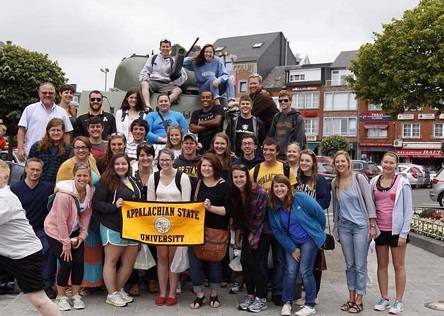 May 15 through June 5, 2018Cities to VisitBerlin, Dresden, Budapest, Krakow, & Prague CoursesREQUIRED COURSE FOR ALL STUDENTS:
HIS/SOC 3530: Bloodlands: World War II, Cold War, and the 21st Century – 3 creditsStudents must choose one of the following courses:
SOC 3800: Sociology of War – 3 credits
HIS 3535: History of Eastern Europe – 3 creditsFor more information, please contact Drs. Jason White (whitejc3@appstate.edu) or Cameron Lippard (lippardcd@appstate.edu). 